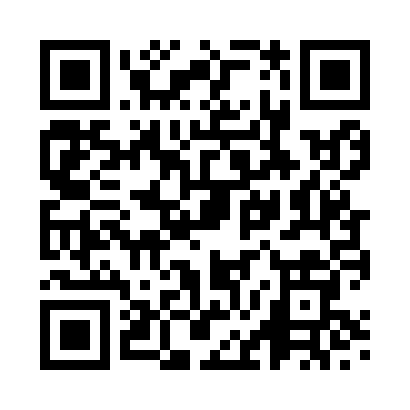 Prayer times for Yokefleet, East Riding of Yorkshire, UKSat 1 Jun 2024 - Sun 30 Jun 2024High Latitude Method: Angle Based RulePrayer Calculation Method: Islamic Society of North AmericaAsar Calculation Method: HanafiPrayer times provided by https://www.salahtimes.comDateDayFajrSunriseDhuhrAsrMaghribIsha1Sat2:504:391:016:399:2311:122Sun2:504:381:016:399:2411:133Mon2:504:381:016:409:2611:144Tue2:494:371:026:419:2711:145Wed2:494:361:026:419:2811:156Thu2:494:351:026:429:2911:157Fri2:494:351:026:429:3011:168Sat2:484:341:026:439:3111:169Sun2:484:341:026:449:3111:1710Mon2:484:331:036:449:3211:1711Tue2:484:331:036:459:3311:1812Wed2:484:331:036:459:3411:1813Thu2:484:331:036:459:3411:1914Fri2:484:321:036:469:3511:1915Sat2:484:321:046:469:3511:2016Sun2:484:321:046:479:3611:2017Mon2:484:321:046:479:3611:2018Tue2:484:321:046:479:3711:2019Wed2:484:321:056:479:3711:2120Thu2:494:321:056:489:3711:2121Fri2:494:331:056:489:3711:2122Sat2:494:331:056:489:3811:2123Sun2:494:331:056:489:3811:2124Mon2:504:341:066:489:3811:2225Tue2:504:341:066:489:3811:2226Wed2:504:341:066:499:3711:2227Thu2:514:351:066:499:3711:2228Fri2:514:361:066:499:3711:2229Sat2:514:361:076:499:3711:2230Sun2:524:371:076:489:3711:22